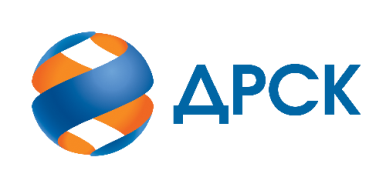 Акционерное Общество«Дальневосточная распределительная сетевая компания»ПРОТОКОЛ № 408/УР-РЗакупочной комиссии по запросу предложений в электронной форме с участием только субъектов МСП на право заключения договора на выполнение работ «Капитальный ремонт ЗиС СП "СЭС", филиал ХЭС» (лот № 85501-РЕМ ПРОД-2020-ДРСК)СПОСОБ И ПРЕДМЕТ ЗАКУПКИ: запрос предложений в электронной форме с участием только субъектов МСП на право заключения договора на выполнение работ «Капитальный ремонт ЗиС СП "СЭС", филиал ХЭС» (лот № 835501-РЕМ ПРОД-2020-ДРСК).КОЛИЧЕСТВО ПОДАННЫХ ЗАЯВОК НА УЧАСТИЕ В ЗАКУПКЕ: 4 (четыре) заявки.КОЛИЧЕСТВО ОТКЛОНЕННЫХ ЗАЯВОК: 0 (ноль) заявок.ВОПРОСЫ, ВЫНОСИМЫЕ НА РАССМОТРЕНИЕ ЗАКУПОЧНОЙ КОМИССИИ: О рассмотрении результатов оценки вторых частей заявок О признании заявок соответствующими условиям Документации о закупке по результатам рассмотрения вторых частей заявокО признании закупки несостоявшейся РЕШИЛИ:По вопросу № 1Признать объем полученной информации достаточным для принятия решения.Принять к рассмотрению вторые части заявок следующих участников:Отклонить от дальнейшего рассмотрения заявки Участников, которые не сделали ценовые ставки в аукционе. ЭТП не предоставила доступ Организатору ко вторым частям заявок таких Участников.По вопросу № 2Признать вторые части заявок следующих Участников: 356486/ ООО "РЕМОНТНО-СТРОИТЕЛЬНАЯ ОРГАНИЗАЦИЯ" удовлетворяющими по существу условиям Документации о закупке и принять их к дальнейшему рассмотрению. По вопросу № 3Признать закупку несостоявшейся на основании пп. г) п. 4.20.1 Документации о закупке, так как по результатам рассмотрения вторых частей заявок Закупочной комиссией принято решение о признании менее 2 (двух) Участников соответствующими требованиям Документации о закупки.Секретарь Закупочной комиссии 1 уровня  		                                        О.В.Коваленког.  Благовещенск«24» апреля 2020№ п/пДата и время регистрации заявкиИдентификационный номер Участника16.03.2020 07:44:3135648624.03.2020 03:24:3336320226.03.2020 16:18:5736556004.04.2020 07:58:07369922№ п/пДата и время регистрации заявкиИдентификационный номер Участника16.03.2020 07:44:31356486/ ООО "РЕМОНТНО-СТРОИТЕЛЬНАЯ ОРГАНИЗАЦИЯ", 680031, КРАЙ ХАБАРОВСКИЙ, Г ХАБАРОВСК, УЛ БАТУМСКАЯ, ДОМ 79, ИНН 2724183909, КПП 272401001, ОГРН 113272401157324.03.2020 03:24:33363202/участник не подал ценовое предложение26.03.2020 16:18:57365560/участник не подал ценовое предложение04.04.2020 07:58:07369922/участник не подал ценовое предложение